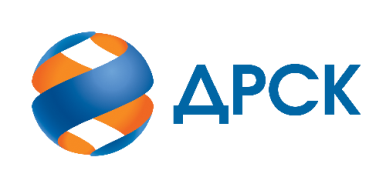 Акционерное Общество«Дальневосточная распределительная сетевая компания»ПРОТОКОЛ № 92/УР-Рзаседания Закупочной комиссии по запросу предложений в электронной форме на право заключения договора на выполнение работ «Буровая установка на шасси автомобиля 6х6» (Лот № 28901-ТПИР-ТПИР ОНМ-2020-ДРСК)СПОСОБ И ПРЕДМЕТ ЗАКУПКИ: запрос предложений в электронной форме на право заключения договора на выполнение работ «Буровая установка на шасси автомобиля 6х6» (Лот № 28901-ТПИР-ТПИР ОНМ-2020-ДРСК)КОЛИЧЕСТВО ПОДАННЫХ ЗАЯВОК НА ЭТАП В ЗАКУПКЕ: 3 (три) заявки.КОЛИЧЕСТВО ОТКЛОНЕННЫХ ЗАЯВОК: 0 (ноль) заявок.ВОПРОСЫ, ВЫНОСИМЫЕ НА РАССМОТРЕНИЕ ЗАКУПОЧНОЙ КОМИССИИ: О рассмотрении результатов оценки заявок.О признании заявок соответствующими условиям Документации о закупкеО проведении переторжкиРЕШИЛИ:По вопросу № 1Признать объем полученной информации достаточным для принятия решения.Принять к рассмотрению заявки следующих участников:По вопросу № 2Признать заявки АО "СТРОЙДОРМАШ" ИНН/КПП 7702616611/667701001 ООО "ТЕХМАШИНВЕСТ" ИНН/КПП 2723192273/272301001 ООО "МАШИНОСТРОИТЕЛЬНЫЙ ЗАВОД ИМ. В.В. ВОРОВСКОГО" ИНН/КПП 6671461402/667101001 соответствующими условиям Документации о закупке и принять их к дальнейшему рассмотрению.По вопросу № 3Провести переторжку;Предметом переторжки является: цена.Допустить к участию в переторжке заявки следующих Участников: Определить форму переторжки: очная.Шаг переторжки: 0,1 – 1% от НМЦ лота без учета НДС.Назначить переторжку на 15 ч. 00 мин. 13.01.2020 г. Место проведения переторжки: Единая электронная торговая площадка (АО «ЕЭТП»), по адресу в сети «Интернет»: https://rushydro.roseltorg.ruФайлы с новой ценой, подлежащие корректировке в соответствии с окончательными предложениями Участника, заявленными в ходе проведения переторжки, должны быть предоставлены посредством функционала ЭТП в течение 1 (одного) рабочего дня с момента завершения процедуры переторжки на ЭТП путем изменения (дополнения) состава заявки Участника.Секретарь Закупочной комиссии 1 уровня  		                                        М.Г.ЕлисееваКоваленко О.В.(416-2) 397-242г.  Благовещенск«27» декабря 2019№ п/пДата и время регистрации заявкиНаименование Участника, его адрес, ИНН и/или идентификационный номер30.10.2019 12:34АО "СТРОЙДОРМАШ" 
ИНН/КПП 7702616611/667701001 31.10.2019 04:52ООО "ТЕХМАШИНВЕСТ" 
ИНН/КПП 2723192273/272301001 31.10.2019 16:59ООО "МАШИНОСТРОИТЕЛЬНЫЙ ЗАВОД ИМ. В.В. ВОРОВСКОГО" 
ИНН/КПП 6671461402/667101001 №п/пДата и время регистрации заявкиНаименование Участника, его адрес, ИНН и/или идентификационный номерЦена заявки, руб. без НДС 30.10.2019 12:34АО "СТРОЙДОРМАШ" 
ИНН/КПП 7702616611/667701001 9 568 185,0031.10.2019 04:52ООО "ТЕХМАШИНВЕСТ" 
ИНН/КПП 2723192273/272301001 9 585 000,0031.10.2019 16:59ООО "МАШИНОСТРОИТЕЛЬНЫЙ ЗАВОД ИМ. В.В. ВОРОВСКОГО" 
ИНН/КПП 6671461402/667101001 9 583 333,33№п/пНаименование Участника и/или его идентификационный номерЦена заявки, руб. без НДСВозможность применения приоритета в соответствии с 925-ПП АО "СТРОЙДОРМАШ" 
ИНН/КПП 7702616611/667701001 9 568 185,00нетООО "ТЕХМАШИНВЕСТ" 
ИНН/КПП 2723192273/272301001 9 585 000,00нетООО "МАШИНОСТРОИТЕЛЬНЫЙ ЗАВОД ИМ. В.В. ВОРОВСКОГО" 
ИНН/КПП 6671461402/667101001 9 583 333,33нет